ПОСТАНОВЛЕНИЕ                                                                     КАРАРот  «04» марта  2019 г.                       с. Старый Куклюк                                    № 3Об утверждении Перечня адресов объектов адресации, необходимых изменений и дополнений для внесения сведений в Федеральную информационную адресную систему по результатам инвентаризации объектов адресации, расположенных на территории Старокуклюкскогосельского поселения Елабужского муниципального района Республики ТатарстанВ соответствии с Федеральным законом Российской Федерации от 28 декабря 2013 года №443-ФЗ «О федеральной информационной адресной системе и о внесении изменений в Федеральный закон «Об общих принципах организации местного самоуправления в Российской Федерации», Постановлением  Правительства Российской Федерации от 19 ноября 2014 года №1221 «Об утверждении Правил присвоения, изменения и аннулирования адресов», разделом  IV Постановления Правительства Российской Федерации от 22 мая 2015 года №492 «О составе сведений об адресах, размещаемых в государственном адресном реестре, порядке межведомственного информационного взаимодействия при ведении государственного адресного реестра, о внесении изменений и признании утратившими силу некоторых актов Правительства Российской Федерации, Приказом Министерства Финансов Российской Федерации от 05 ноября 2015 года №171н «Об утверждении Перечня элементов планировочной структуры, элементов улично-дорожной сети, элементов объектов адресации, типов зданий (сооружений), помещений, используемых в качестве реквизитов адреса, и Правил сокращенного наименования адресообразующих элементов», Исполнительный комитет  Старокуклюкского сельского поселения Елабужского муниципального района Республики ТатарстанПОСТАНОВЛЯЕТ :Утвердить Перечень адресов объектов адресации, необходимых изменений и дополнений для внесения сведений в Федеральную информационную адресную систему по результатам инвентаризации объектов адресации, расположенных на территории Старокуклюкского сельского поселения Елабужскогомуниципального района Республики Татарстан (приложение №1).Добавить адреса объектов адресации и внести необходимые изменения и дополнения в Федеральную информационную адресную систему согласно приложению №1.Контроль за исполнением настоящего постановления оставляю за собой.Руководитель                                                                А.Б.БахметовПриложение №1 к Постановлению Исполнительного комитета Старокуклюкского сельского поселения Елабужского муниципального района Республики Татарстан от «04»марта  2019 г № 3ИСПОЛНИТЕЛЬНЫЙ КОМИТЕТ СТАРОКУКЛЮКСКОГО СЕЛЬСКОГО ПОСЕЛЕНИЯ ЕЛАБУЖСКОГО МУНИЦИПАЛЬНОГО РАЙОНАРЕСПУБЛИКИ ТАТАРСТАН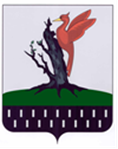 ТАТАРСТАН  РЕСПУБЛИКАСЫ АЛАБУГА  МУНИЦИПАЛЬ РАЙОНЫ ИСКЕ КУКЛЕК АВЫЛ ЖИРЛЕГЕБАШКАРМА            КОМИТЕТЫ№ п/пВид объекта адресацииАдрес объекта адресацииКадастровый номер объекта адресации1Земельный участокРоссийская Федерация, Республика Татарстан, Елабужский  муниципальный район, Старокуклюкское  сельское поселение, село Старый Куклюк , улица Первомайская , з/у 2216:18:100303:32Земельный участокРоссийская Федерация, Республика Татарстан, Елабужский  муниципальный район, Старокуклюкское  сельское поселение, село Старый Куклюк , улица Школьная , з/у 3 а16:18:100302:33Земельный участокРоссийская Федерация, Республика Татарстан, Елабужский  муниципальный район, Старокуклюкское  сельское поселение, село Старый Куклюк , улица Школьная , з/у 5 а16:18:100302:54Земельный участокРоссийская Федерация, Республика Татарстан, Елабужский  муниципальный район, Старокуклюкское  сельское поселение, село Старый Куклюк , улица Школьная , з/у 9 а16:18:100302:85Земельный участокРоссийская Федерация, Республика Татарстан, Елабужский  муниципальный район, Старокуклюкское  сельское поселение, поселок Студеный Ключ , улица Береговая , з/у 3316:18:000000:11406Земельный участокРоссийская Федерация, Республика Татарстан, Елабужский  муниципальный район, Старокуклюкское  сельское поселение, село Черкасово , улица Лесная , з/у 9 а16:18:100101:347Земельный участокРоссийская Федерация, Республика Татарстан, Елабужский  муниципальный район, Старокуклюкское  сельское поселение, село Черкасово , улица Лесная , з/у 1716:18:100101:438Земельный участокРоссийская Федерация, Республика Татарстан, Елабужский  муниципальный район, Старокуклюкское  сельское поселение, село Черкасово , улица Лесная , з/у 4 а16:18:100101:949Земельный участокРоссийская Федерация, Республика Татарстан, Елабужский  муниципальный район, Старокуклюкское  сельское поселение, село Черкасово , улица Родниковая , з/у 5 б16:18:100101:5010Земельный участокРоссийская Федерация, Республика Татарстан, Елабужский  муниципальный район, Старокуклюкское  сельское поселение, поселок Мишка-Овраг , улица Зеленая , з/у 5 а 16:18:100601:811Земельный участокРоссийская Федерация, Республика Татарстан, Елабужский  муниципальный район, Старокуклюкское  сельское поселение, поселок Мишка-Овраг , улица Зеленая , з/у 7 а 16:18:100601:1012Земельный участокРоссийская Федерация, Республика Татарстан, Елабужский  муниципальный район, Старокуклюкское  сельское поселение, поселок Мишка-Овраг , улица Зеленая , з/у 9 а 16:18:100601:1213Земельный участокРоссийская Федерация, Республика Татарстан, Елабужский  муниципальный район, Старокуклюкское  сельское поселение, деревня Нижний Куклюк , улица Луговая , з/у 8 а16:18:100501:38